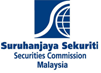 Form 3: Application for changes, amendments, variation and deletion to rulebook of aRecognized Market Operator (RMO)SUPPORTING DOCUMENTSADDITIONAL INFORMATIONDECLARATIONNotes: Personal data provided by you in this form is required for purposes relating to the licensing, reporting or approving requirements under the CMSA. Failure to provide personal data required in this form will necessarily impair your registration status or any approval under the CMSA. Any personal data provided may also be disclosed to other supervisory or regulatory authorities for purposes of supervisory or regulatory oversight and compliance with the law. You are entitled, from time to time, to provide updated information relating to any personal data provided by contacting the SC’s Institution Supervision Department.Name of RMO Registration NoType of RMODate of AmendmentVersion of Rulebook Instructions: - RMO must present its proposed amendments in accordance with the table below. For ease of reference, the SC has set out an example as to the information required under paragraph 1 of the table below.(Note: the SC will only acknowledge RMO’s amendments that are included in this form. Any amendments reflected in the rulebook which is not notified to the SC will result in a breach of the Guidelines on Recognized Markets)Instructions: - RMO must present its proposed amendments in accordance with the table below. For ease of reference, the SC has set out an example as to the information required under paragraph 1 of the table below.(Note: the SC will only acknowledge RMO’s amendments that are included in this form. Any amendments reflected in the rulebook which is not notified to the SC will result in a breach of the Guidelines on Recognized Markets)Proposed Amendments to the Rulebook of [Name of RMO]Proposed Amendments to the Rulebook of [Name of RMO]Proposed Amendments to the Rulebook of [Name of RMO]Proposed Amendments to the Rulebook of [Name of RMO]Proposed Amendments to the Rulebook of [Name of RMO]No. References and provisions in RulebookCurrent provision Proposed amendments to the RulebookJustification and Rationale1.Para 3.1, Chapter (Disclosure) page78 of the  Rulebook RMO will disclose all information to the investors every quarter RMO will disclose all information to the investors monthlyTo improve transparency on transactions No.Description1RMO to provide a track changed version of the rulebook and/or its appendices2Proposed table of amendments 3Evidence of the approval of the board of directors and/or shareholders (where applicable) in relation to the proposed change4Other relevant documentsIs there any other information relevant to this submission?Other relevant accompanying or supporting document(s).True and Correct InformationTrue and Correct Information We are aware that any representation to the Securities Commission Malaysia (SC) by whatever means or in any form that includes false or misleading statement can result in the SC taking action under section 369 of the Capital Markets and Services Act 2007 (CMSA), or other provisions under the securities laws. In addition, it can adversely affect our (i) application or submission; and (ii) fit and proper standing to participate in the capital market industry.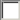 Section 369 is in relation to the submission of any false and misleading statement to the SC. Examples of information submitted to the SC include, but not limited to, notification and reporting to the SC, provision of supplementary information or clarification regarding a submission, and any other information the SC may request. Contravention of section 369 may result in imprisonment for a term not exceeding 10 years and shall also be liable to a fine not exceeding three million ringgit upon conviction. We hereby declare that all information provided in this submission, including its supporting materials, is true and correct, and the original signed version of this submission reflecting the same information provided is being kept at the named entity’s business address or the principal address or a designated place approved by the SC at all times. We are aware that any representation to the Securities Commission Malaysia (SC) by whatever means or in any form that includes false or misleading statement can result in the SC taking action under section 369 of the Capital Markets and Services Act 2007 (CMSA), or other provisions under the securities laws. In addition, it can adversely affect our (i) application or submission; and (ii) fit and proper standing to participate in the capital market industry.Section 369 is in relation to the submission of any false and misleading statement to the SC. Examples of information submitted to the SC include, but not limited to, notification and reporting to the SC, provision of supplementary information or clarification regarding a submission, and any other information the SC may request. Contravention of section 369 may result in imprisonment for a term not exceeding 10 years and shall also be liable to a fine not exceeding three million ringgit upon conviction. We hereby declare that all information provided in this submission, including its supporting materials, is true and correct, and the original signed version of this submission reflecting the same information provided is being kept at the named entity’s business address or the principal address or a designated place approved by the SC at all times.Signature (Director / Authorised Signatory*)Signature (Chief Executive / Responsible Person)Full Name:Full Name:Designation:Designation:Date:Date:*approved by the board of directors*approved by the board of directors